
Please complete and email this form to: democratic.services@adur-worthing.gov.uk      
(We will aim to reply within 14 working days)Dietary and Drink Requirements:The Mayor (DIABETIC)VegetarianTea/coffee, non-sparkling bottled water and fruit juicesDrinks alcoholNo allergiesThe Deputy Mayor and Deputy Mayoress (HALAL)No alcoholic beveragesTea/coffee, bottled water and fruit juicesNo allergiesPress releases:You are requested to ensure you carry out your own publicity. However please note that this does not mean that the local media will attend all engagementsGDPR: 
The Civic Office is GDPR compliant and no contact details will be published unless you give us permission to. All information collected will be used by the Civic Office for intended purpose(s) only. 
The Council’s Privacy and Data Protection policies can be viewed at: https://www.adur-worthing.gov.uk/meetings-and-decisions/privacy-notice/ 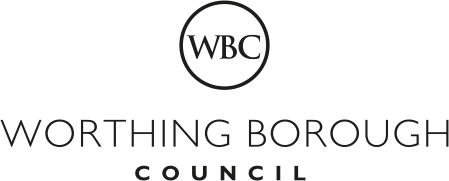 MAYORAL ENGAGEMENT FORM 

Please check the Civic Head’s availability on the calendar on the websitePlease complete in BLOCK CAPITALS if you are submitting a handwritten form Event details 	Event details 	Event details 	Event details 	Event details 	Title of eventDate of eventTime of eventFrom: To: About your organisationAbout your organisationName of organisationName of Chief Exec, etcName & contact details of event organiserName & contact details of event organiserName & contact details of event organiserName & contact details of event organiserName & contact details of event organiserName & contact details of event organiserName Phone NumberE-mail AddressContact no on day of eventCan these contact details be made public? (see GPDR note at end)Can these contact details be made public? (see GPDR note at end)YesNoWhere is the event being heldWhere is the event being heldWhere is the event being heldWhere is the event being heldWhere is the event being heldWhere is the event being heldWhere is the event being heldWhere is the event being heldAddressAddressAddressAddressPostcode:Parking detailsOn siteOn roadOn roadPublic car parkor other parking details (please specify)When should the Mayor arrive and when can they leave 
(to be accompanied by either the Mayoress/Partner/Guest)When should the Mayor arrive and when can they leave 
(to be accompanied by either the Mayoress/Partner/Guest)When should the Mayor arrive and when can they leave 
(to be accompanied by either the Mayoress/Partner/Guest)When should the Mayor arrive and when can they leave 
(to be accompanied by either the Mayoress/Partner/Guest)When should the Deputy Mayor arrive and when can they leave 
(if representing the Mayor) (to be accompanied by either the Deputy Mayoress/Partner/Guest)When should the Deputy Mayor arrive and when can they leave 
(if representing the Mayor) (to be accompanied by either the Deputy Mayoress/Partner/Guest)When should the Deputy Mayor arrive and when can they leave 
(if representing the Mayor) (to be accompanied by either the Deputy Mayoress/Partner/Guest)When should the Deputy Mayor arrive and when can they leave 
(if representing the Mayor) (to be accompanied by either the Deputy Mayoress/Partner/Guest)Arrive:Leave:Name of person(s) meeting or escorting Mayor (and Mayoress/Partner/Guest)Name of person(s) meeting or escorting Mayor (and Mayoress/Partner/Guest)Name of person(s) meeting or escorting Deputy Mayor 
(if representing the Mayor) (and Deputy Mayoress/Partner/Guest)Name of person(s) meeting or escorting Deputy Mayor 
(if representing the Mayor) (and Deputy Mayoress/Partner/Guest)NameTitle / job roleWho should attend 	Please tick one onlyWho should attend 	Please tick one onlyWho should attend 	Please tick one onlyWho should attend 	Please tick one onlyMayor only    Deputy Mayor only    Mayor and  Mayoress/Partner/GuestDeputy Mayor and Deputy Mayoress/ Guest/PartnerMayor and as well as Deputy Mayor (with Mayoress/Deputy Mayoress/Guest/Partner)Mayor and as well as Deputy Mayor (with Mayoress/Deputy Mayoress/Guest/Partner)Mayor and as well as Deputy Mayor (with Mayoress/Deputy Mayoress/Guest/Partner)Please note: If the Mayor and/or Deputy Mayor are unavailable to attend then the Civic Office will advise who may attend in their place. If this is the case then you will be informed when the booking is confirmed.Please note: If the Mayor and/or Deputy Mayor are unavailable to attend then the Civic Office will advise who may attend in their place. If this is the case then you will be informed when the booking is confirmed.Please note: If the Mayor and/or Deputy Mayor are unavailable to attend then the Civic Office will advise who may attend in their place. If this is the case then you will be informed when the booking is confirmed.Please note: If the Mayor and/or Deputy Mayor are unavailable to attend then the Civic Office will advise who may attend in their place. If this is the case then you will be informed when the booking is confirmed.Dress code 	Please tick as requiredDress code 	Please tick as requiredDress code 	Please tick as requiredDress code 	Please tick as requiredMale:Male:Female:Female:Smart Lounge suitSmart Daytime Day Dress/Trouser SuitCasual informal (eg trousers and shirt)Casual/Informal Day DressDinner jacket (black tie)Cocktail dress / Evening DressOtherTraditional DressHat / Other Civic Insignia to be worn Please note: If appropriate the Mayor will wear the chain of office at functions attended outside of the Borough as requested by the hosting organisation, with approval from the relevant authority.	Please tick one onlyCivic Insignia to be worn Please note: If appropriate the Mayor will wear the chain of office at functions attended outside of the Borough as requested by the hosting organisation, with approval from the relevant authority.	Please tick one onlyCivic Insignia to be worn Please note: If appropriate the Mayor will wear the chain of office at functions attended outside of the Borough as requested by the hosting organisation, with approval from the relevant authority.	Please tick one onlyCivic Insignia to be worn Please note: If appropriate the Mayor will wear the chain of office at functions attended outside of the Borough as requested by the hosting organisation, with approval from the relevant authority.	Please tick one onlyCivic Insignia to be worn Please note: If appropriate the Mayor will wear the chain of office at functions attended outside of the Borough as requested by the hosting organisation, with approval from the relevant authority.	Please tick one onlyCivic Insignia to be worn Please note: If appropriate the Mayor will wear the chain of office at functions attended outside of the Borough as requested by the hosting organisation, with approval from the relevant authority.	Please tick one onlyBadge & RibbonMayorFull Chain and Badge Mayor(for exceptional occasions)Badge & RibbonDeputy Mayor & 
Deputy MayoressGive a brief description of the Mayor’s role at this event Give a brief description of the Deputy Mayor and Deputy Mayoress’s role at this event 
(if representing the Mayor)Is the Mayor expected to make a speech or presentation? Is the Deputy Mayor expected to make a speech or presentation? 
(if representing the Mayor)	Please tick one onlyIs the Mayor expected to make a speech or presentation? Is the Deputy Mayor expected to make a speech or presentation? 
(if representing the Mayor)	Please tick one onlyIs the Mayor expected to make a speech or presentation? Is the Deputy Mayor expected to make a speech or presentation? 
(if representing the Mayor)	Please tick one onlyIs the Mayor expected to make a speech or presentation? Is the Deputy Mayor expected to make a speech or presentation? 
(if representing the Mayor)	Please tick one onlyIs the Mayor expected to make a speech or presentation? Is the Deputy Mayor expected to make a speech or presentation? 
(if representing the Mayor)	Please tick one onlyIs the Mayor expected to make a speech or presentation? Is the Deputy Mayor expected to make a speech or presentation? 
(if representing the Mayor)	Please tick one onlyIs the Mayor expected to make a speech or presentation? Is the Deputy Mayor expected to make a speech or presentation? 
(if representing the Mayor)	Please tick one onlyIs the Mayor expected to make a speech or presentation? Is the Deputy Mayor expected to make a speech or presentation? 
(if representing the Mayor)	Please tick one onlyYes - make a speechYes - make a presentationYes - otherNoIf yes, please give details: If yes, please give details: If yes, please give details: If yes, please give details: If yes, please give details: If yes, please give details: If yes, please give details: If yes, please give details: Other notes 	You may also attach files if this is easierProvide useful background information about this event which may assist the Mayor 
eg: Annual Report / Programme / Agenda / Order of Service / Lesson to be read / Other, etc.